M Ě S T O   Z U B Ř Í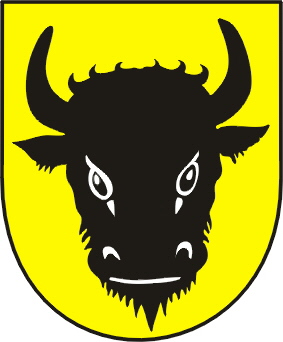 VÝROČNÍ ZPRÁVA o činnosti v oblasti poskytování informací podle zákona č. 106/1999 Sb., o svobodném přístupu k informacím, ve znění pozdějších předpisů, za rok2016Zubří 3.1.2017						Zpracoval: Ing. Petr Plevatajemník MěÚMěsto Zubří dle ustanovení § 18 odst. 1 písm. a) zákona č. 106/1999 Sb., 
o svobodném přístupu k informacím, ve znění pozdějších předpisů (dále jen „zákon“), předkládá jako povinný subjekt výroční zprávu za rok 2015 o činnosti v oblasti poskytování informací.Počet podaných žádostí o informace:	7 - všem žádostem bylo vyhověno v plném rozsahu v zákonné lhůtě.Počet vydaných rozhodnutí o odmítnutí žádosti:		0Počet podaných odvolání proti rozhodnutí:			0Opis podstatných částí každého rozsudku soudu…:	Nebyl vydán žádný rozsudek.Výčet poskytnutých výhradních licencí, včetně odůvodnění nezbytnosti poskytnutí výhradní licence:								Nebyla poskytnuta.Počet stížností podle § 16a zákona:				0Další informace vztahující se k uplatňování zákona:Město Zubří s cílem účinně informovat veřejnost o své činnosti pravidelně aktualizuje rubriku „Aktuálně“ na svých webových stránkách a dále vydalo 12 vydání Zuberských novin.Součástí této výroční zprávy je příloha – přehled podaných žádostí.Zubří 3.1.2017						    		   Ing. Petr Plevatajemník MěÚ